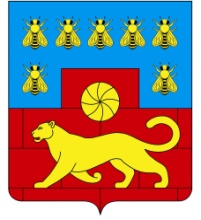 МУНИЦИПАЛЬНОЕ УЧРЕЖДЕНИЕ«ОТДЕЛ ОБРАЗОВАНИЯ АДМИНИСТРАЦИИ МЯСНИКОВСКОГО РАЙОНА»  Об утверждении муниципальной дорожной карты  проекта Адресной методической   помощи 500+ на 2022 годВ соответствии с протоколом заседания Регионального координационного центра помощи  школам с низкими образовательными результатами министерства общего и профессионального образования  Ростовской области от 11.02.2022 года,  в целях участия общеобразовательных организаций Мясниковского района в проекте Адресной методической помощи 500+ (далее - Проект 500+)приказываю:Утвердить муниципальную дорожную карту Проекта 500+.Рекомендовать МБОУ ООШ №19, участвующему в данном проекте, обеспечить выполнение муниципальной дорожной карты Проекта 500+.Контроль исполнения настоящего приказа возложить на старшего методиста МУ «Отдел образования» Сафонову И.П.Начальник                                                                                                              Р.В. БзезянП Р И К А З21.02.2022№26с. Чалтырь